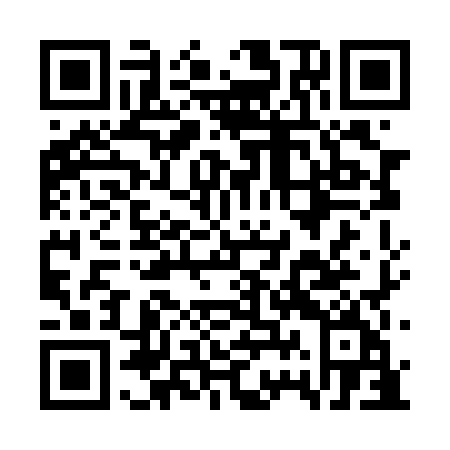 Prayer times for Victoria Corner, New Brunswick, CanadaWed 1 May 2024 - Fri 31 May 2024High Latitude Method: Angle Based RulePrayer Calculation Method: Islamic Society of North AmericaAsar Calculation Method: HanafiPrayer times provided by https://www.salahtimes.comDateDayFajrSunriseDhuhrAsrMaghribIsha1Wed4:386:151:276:298:3910:182Thu4:366:141:276:308:4110:193Fri4:336:121:276:308:4210:214Sat4:316:111:276:318:4310:235Sun4:296:091:276:328:4510:256Mon4:276:081:276:338:4610:277Tue4:256:071:276:338:4710:298Wed4:236:051:276:348:4810:319Thu4:216:041:266:358:5010:3310Fri4:196:031:266:368:5110:3511Sat4:176:011:266:368:5210:3712Sun4:156:001:266:378:5310:3813Mon4:145:591:266:388:5510:4014Tue4:125:581:266:398:5610:4215Wed4:105:561:266:398:5710:4416Thu4:085:551:266:408:5810:4617Fri4:065:541:266:418:5910:4818Sat4:045:531:276:419:0110:5019Sun4:035:521:276:429:0210:5120Mon4:015:511:276:439:0310:5321Tue3:595:501:276:439:0410:5522Wed3:585:491:276:449:0510:5723Thu3:565:481:276:459:0610:5924Fri3:545:471:276:459:0711:0025Sat3:535:461:276:469:0811:0226Sun3:525:461:276:479:0911:0427Mon3:505:451:276:479:1011:0528Tue3:495:441:276:489:1111:0729Wed3:475:431:286:489:1211:0930Thu3:465:431:286:499:1311:1031Fri3:455:421:286:509:1411:12